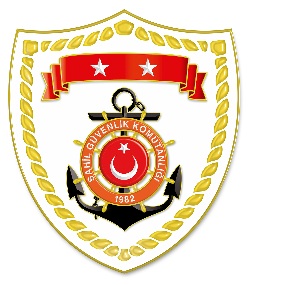 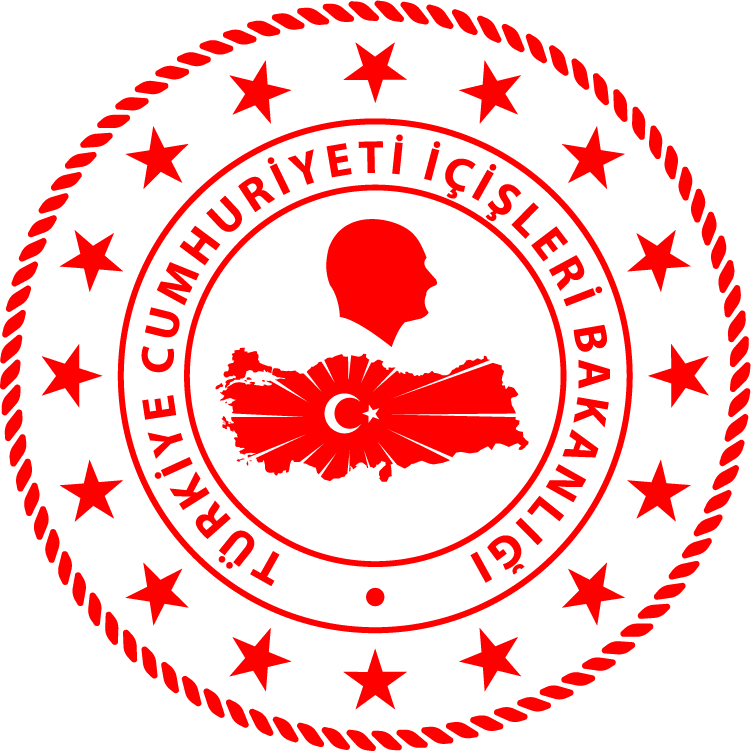 SG Marmara ve Boğazlar Bölge Komutanlığı S.NoTARİHMEVKİ VE ZAMANOLAYTIBBİ TAHLİYE YAPILAN ŞAHISLARAÇIKLAMA102 Aralık 2022ÇANAKKALE/Gökçeada01.00Rahatsızlanma1Gökçeada’da rahatsızlanan 1 şahsın tıbbi tahliyesi gerçekleştirilmiştir.